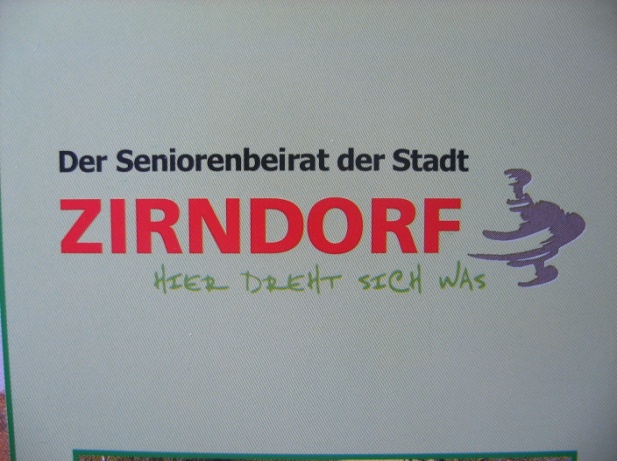 	 Heidemarie EwertVogelherdstr. 3690513 ZirndorfTel.:0911 602210E-Mail:  heidi.ewert@t-online.deApril 2024Der Seniorenbeirat der Stadt Zirndorf lädt ein zurBusfahrt nach Schwäbisch Hall am Samstag, den 6. Juli 2024Schwäbisch Hall, eine Stadt mit viel mittelalterlichem Flair, bietet eine einzigartige historische Altstadt und lädt mit einem der schönsten Marktplätze Süddeutschlands zum Besichtigen und Verweilen ein.Abfahrten10.00 Uhr in Zirndorf, Kneippallee10.05 Uhr am Bahnhof, Zirndorf10.10 Uhr Zirndorf-Ost, Wallensteinstraße10.15 Uhr Oberasbach, Rothenburger Straße, Jet-TankstelleProgrammCa. 12.00 Uhr Mittagessen. 14.00 –  ca.16.00 Uhr Stadtführung, auch für Personen mit eingeschränkter Mobilität geeignet.Danach bis 17.00 Uhr Zeit zur freien Verfügung.17.00 Uhr Rückfahrt nach Zirndorf.Ankunft ca. 19.00 Uhr.Bitte melden Sie sich bis zum 01. Juni 2024 unter der o.gen. Telefonnummer, gerne auch per E-Mail, an bei Heidemarie Ewert. Wir fahren wieder mit Omnibus Hübel.Die Kosten für Busfahrt und Stadtführung betragen zusammen 28 € und sind bis 01. Juni 2024  auf das Konto des Seniorenbeirats der Stadt Zirndorf zu überweisen.IBAN DE 45 7625 0000 0040 7597 97   (Sparkasse Zirndorf).Wir freuen uns auf Ihre Teilnahme!Ihr Seniorenbeirat der Stadt Zirndorf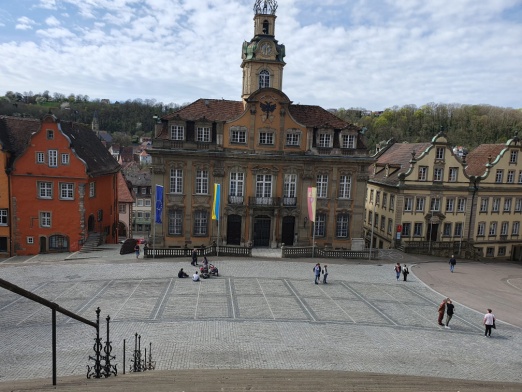 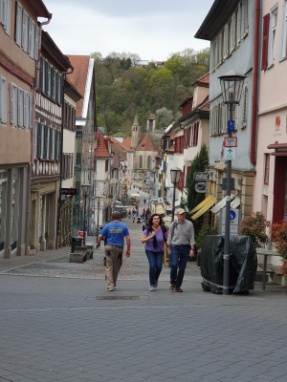 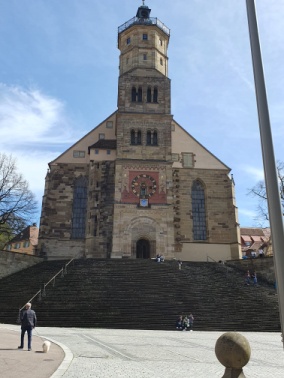 